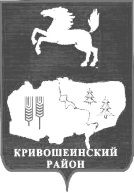 АДМИНИСТРАЦИЯ КРИВОШЕИНСКОГО РАЙОНАПОСТАНОВЛЕНИЕ29.12.2016											№ 420с. КривошеиноТомской областиВ соответствии с постановлением Администрации Кривошеинского района от 30.04.2013 № 324 «Об утверждении Плана мероприятий («дорожной карты») «Изменения в сфере образования в Кривошеинском районе»ПОСТАНОВЛЯЮ:1. Внести в постановление Администрации Кривошеинского района от 10.10.2014 № 687 «Об утверждении плана мероприятий по оптимизации расходов и повышению эффективности использования бюджетных средств на 2016-2018 годы в сфере образования Кривошеинского района» (далее – постановление) следующие изменения:1.1. приложения № 1,2,3 к постановлению изложить в новой редакции согласно приложениям № 1,2,3 к настоящему постановлению.3. Настоящее постановление вступает в силу с даты его подписания. 4. Настоящее постановление подлежит опубликованию в Сборнике нормативных актов и размещению  в сети «Интернет» на официальном сайте муниципального образования Кривошеинский район.5. Контроль за исполнением настоящего постановления возложить на Первого заместителя Главы Кривошеинского района.Глава Кривошеинского района(Глава Администрации)							С.А. ТайлашевКустова М.Ф.2-19-74Прокуратура, Управление финансов, Управление образования, ОУ – 16, СборникПриложение № 2 к постановлению Администрации Кривошеинского районаот 29.12.2016  № 420Объем средств, направляемых на повышение заработной платы работников, определенных Указами Президента РФ (в рамках реализации «Дорожной карты») за счет мероприятий по оптимизации бюджетных расходов, других источников (тысяч рублей)Приложение № 3 к постановлению Администрации Кривошеинского районаот 29.12.2016 № 420ПЛАН МЕРОПРИЯТИЙ ПО ОПТИМИЗАЦИИ РАСХОДОВ И ПОВЫШЕНИЮ ЭФФЕКТИВНОСТИ ИСПОЛЬЗОВАНИЯ БЮДЖЕТНЫХ СРЕДСТВ НА 2016 ГОДО внесении изменений в постановление Администрации Кривошеинского района от 10.10.2014 № 687 «Об утверждении плана мероприятий по оптимизации расходов и повышению эффективности использования бюджетных средств на 2016-2018 годы в сфере образования Кривошеинского района»Приложение № 1 к постановлениюПриложение № 1 к постановлениюПриложение № 1 к постановлениюПриложение № 1 к постановлениюПриложение № 1 к постановлениюПриложение № 1 к постановлениюАдминистрации Кривошеинского района Администрации Кривошеинского района Администрации Кривошеинского района Администрации Кривошеинского района Администрации Кривошеинского района Администрации Кривошеинского района от 29.12.2016  № 420от 29.12.2016  № 420от 29.12.2016  № 420от 29.12.2016  № 420от 29.12.2016  № 420от 29.12.2016  № 420от 29.12.2016  № 420от 29.12.2016  № 420от 29.12.2016  № 420от 29.12.2016  № 420от 29.12.2016  № 420План мероприятий по оптимизации расходов и повышению эффективности использования бюджетных средств на 2016-2018 годы в сфере образования Кривошеинского районаПлан мероприятий по оптимизации расходов и повышению эффективности использования бюджетных средств на 2016-2018 годы в сфере образования Кривошеинского районаПлан мероприятий по оптимизации расходов и повышению эффективности использования бюджетных средств на 2016-2018 годы в сфере образования Кривошеинского районаПлан мероприятий по оптимизации расходов и повышению эффективности использования бюджетных средств на 2016-2018 годы в сфере образования Кривошеинского районаПлан мероприятий по оптимизации расходов и повышению эффективности использования бюджетных средств на 2016-2018 годы в сфере образования Кривошеинского районаПлан мероприятий по оптимизации расходов и повышению эффективности использования бюджетных средств на 2016-2018 годы в сфере образования Кривошеинского районаПлан мероприятий по оптимизации расходов и повышению эффективности использования бюджетных средств на 2016-2018 годы в сфере образования Кривошеинского районаПлан мероприятий по оптимизации расходов и повышению эффективности использования бюджетных средств на 2016-2018 годы в сфере образования Кривошеинского районаПлан мероприятий по оптимизации расходов и повышению эффективности использования бюджетных средств на 2016-2018 годы в сфере образования Кривошеинского районаПлан мероприятий по оптимизации расходов и повышению эффективности использования бюджетных средств на 2016-2018 годы в сфере образования Кривошеинского районаТаблица 1.Таблица 1.№Основные направления оптимизации расходов Срок реализации Описание мероприятия (с указанием количественных и финансовых показателей)Оценка планируемой экономии бюджетных средств (экономический эффект), 
тысяч рублейОценка планируемой экономии бюджетных средств (экономический эффект), 
тысяч рублейОценка планируемой экономии бюджетных средств (экономический эффект), 
тысяч рублейОценка планируемой экономии бюджетных средств (экономический эффект), 
тысяч рублейОбъем средств, направляемых на повышение заработной платы работников, определенных Указами Президента РФ (в рамках реализации "Дорожной карты") за счет мероприятий по оптимизации бюджетных расходов, внебюджетных средств, 
тысяч рублейОбъем средств, направляемых на повышение заработной платы работников, определенных Указами Президента РФ (в рамках реализации "Дорожной карты") за счет мероприятий по оптимизации бюджетных расходов, внебюджетных средств, 
тысяч рублейОбъем средств, направляемых на повышение заработной платы работников, определенных Указами Президента РФ (в рамках реализации "Дорожной карты") за счет мероприятий по оптимизации бюджетных расходов, внебюджетных средств, 
тысяч рублейОбъем средств, направляемых на повышение заработной платы работников, определенных Указами Президента РФ (в рамках реализации "Дорожной карты") за счет мероприятий по оптимизации бюджетных расходов, внебюджетных средств, 
тысяч рублей№Основные направления оптимизации расходов Срок реализации Описание мероприятия (с указанием количественных и финансовых показателей)201620172018Экономический эффект (2016-2018)2016201720182016-2018№Основные направления оптимизации расходов Срок реализации Описание мероприятия (с указанием количественных и финансовых показателей)201620172018Экономический эффект (2016-2018)2016201720182016-20181.Оптимизация сети образовательных организаций и образовательных программ (реорганизация, ликвидация) /с указанием образовательных организаций/237,0508,02390,03135,0237,0508,02390,03135,01.1.Оптимизация образовательных программ01.01.2016-31.07.2016на вакансии находится 0,5 ставки учителя-логопеда МБДОУ "Колосок"59,183,091,0233,159,183,091,0233,11.2.Ликвидация филиала МБОУ "Пудовская СОШ" д. Вознесенка01.09.2017сокращение штатной численности и численности педагогических работников0,00,01825,01825,00,00,01825,01825,01.3.Оптимизация образовательных программ01.01.2016-31.03.2016Выведены на вакансию 1 ставка логопеда -58,2 т.р., 1 ставка социальный педагог 57,7 т.р., 1 ст. педагога-психолога 62,0 т.р. МБОУ ДО "ДДТ" 177,9224,0245,0646,9177,9224,0245,0646,91.4.Оптимизация образовательных программ 2017-2018Сокращение часов педагогической нагрузки МБОУ ДО "ДШИ"0,0201,0229,0430,00,0201,0229,0430,02.Оптимизация численности вспомогательного и административно-управленческого персонала1250,52160,81086,04497,31250,52160,81086,04497,32.1.оптимизация численности образовательных учреждений01.01.2016-31.06.2016;01.01.2016-31.12.2016на вакансии находится 0,2 ставки заместителя руководителя, 0,5 ставки заместителя руководителя заняты работником замещающим педагогическую должность по основному месту работу МБДОУ "Березка"173,60,00,0173,6173,60,00,0173,62.2.оптимизация численности образовательных учреждений01.01.2016-31.12.2016Должность заместителя директора МБОУ "Пудовская СОШ" в количестве 1 ставки занята педагогическими работниками190,4191,00,0381,4190,4191,00,0381,42.3.оптимизация численности образовательных учреждений01.01.2016-31.07.2016находится на вакансии 1 ставка уборщика служебных помещений, 1 ставка сторожа в МБОУ "Красноярская СОШ"230,8280,0150,0660,8230,8280,0150,0660,82.4.оптимизация численности образовательных учреждений01.01.2016-31.05.20160,25 ставки заведующего хозяйством заняты педагогическим работником в МБОУ "Малиновская ООШ"19,344,055,0118,319,344,055,0118,32.5.оптимизация численности образовательных учреждений01.01.2016-30.06.2016находится на вакансии 0,25 ставки уборщика служебных помещений в МКОУ "Петровская ООШ"22,450,036,0108,422,450,036,0108,42.6.оптимизация численности образовательных учреждений01.01.2016-30.09.2016находится на вакансии 1 ставка заместителя директора МБОУ "Володинская СОШ"230,8256,0140,0626,8230,8256,0140,0626,82.7.оптимизация численности образовательных учреждений01.01.2016-31.07.2016находится на вакансии 0,4 ставки повара МБОУ "Новокривошеинская ООШ"39,569,883,0192,339,569,883,0192,32.8.оптимизация численности образовательных учреждений01.01.2016-31.07.2016находится на вакансии 1 ставка заместителя директора МБОУ "Кривошеинская СОШ им. Героя Советского Союза Ф.М. Зинченко"160,4992,0448,01600,4160,4992,0448,01600,42.9.оптимизация численности образовательных учреждений2017Перевод прочего персонала на неполный рабочий день (кроме сторожей) МКОУ "Никольская ООШ"0,0112,00,0112,00,0112,00,0112,02.10.оптимизация численности образовательных учреждений01.01.2016-31.12.2016находится на вакансии 0,25 ставки уборщика служебных помещений, 0,5 ставки рабочего по комп. обслуживанию зданий и сооружений МБОУ ДО "ДЮСШ"101,479,087,0267,4101,479,087,0267,42.11.01.01.2016-31.12.2016находится на вакансии 0,5 ставки уборщика служебных помещений МБОУ ДО "ДШИ"81,987,087,0255,981,987,087,0255,93.Сокращение текущих расходов, повышение энергетической эффективности, иные мероприятия863,71447,21117,03427,9863,71447,21117,03427,93.1.Эффективное использование средств на оплату труда лиц, заменяющих уходящих в отпуск работниковиюнь-августзакрытие групп дошкольного образования на период летний период863,71447,21117,03427,9863,71447,21117,03427,93.2.0,00,0ВСЕГО оптимизация бюджетных расходов2351,24116,04593,011060,22351,24116,04593,011060,24.Привлечение внебюджетных средств:0,00,00,00,00,00,00,00,04.1.0,00,0ВСЕГО мероприятия по оптимизации бюджетных расходов и привлечение внебюджетных средств2351,24116,04593,011060,22351,24116,04593,011060,2Дошкольное образованиеТаблица 2.Таблица 2.№Основные направления оптимизации расходов Срок реализации Описание мероприятия (с указанием количественных и финансовых показателей)Оценка планируемой экономии бюджетных средств (экономический эффект), 
тысяч рублейОценка планируемой экономии бюджетных средств (экономический эффект), 
тысяч рублейОценка планируемой экономии бюджетных средств (экономический эффект), 
тысяч рублейОценка планируемой экономии бюджетных средств (экономический эффект), 
тысяч рублейОбъем средств, направляемых на повышение заработной платы работников, определенных Указами Президента РФ (в рамках реализации "Дорожной карты") за счет мероприятий по оптимизации бюджетных расходов, внебюджетных средств, 
тысяч рублейОбъем средств, направляемых на повышение заработной платы работников, определенных Указами Президента РФ (в рамках реализации "Дорожной карты") за счет мероприятий по оптимизации бюджетных расходов, внебюджетных средств, 
тысяч рублейОбъем средств, направляемых на повышение заработной платы работников, определенных Указами Президента РФ (в рамках реализации "Дорожной карты") за счет мероприятий по оптимизации бюджетных расходов, внебюджетных средств, 
тысяч рублейОбъем средств, направляемых на повышение заработной платы работников, определенных Указами Президента РФ (в рамках реализации "Дорожной карты") за счет мероприятий по оптимизации бюджетных расходов, внебюджетных средств, 
тысяч рублей№Основные направления оптимизации расходов Срок реализации Описание мероприятия (с указанием количественных и финансовых показателей)201620172018Экономический эффект (2016-2018)2016201720182016-2018№Основные направления оптимизации расходов Срок реализации Описание мероприятия (с указанием количественных и финансовых показателей)201620172018Экономический эффект (2016-2018)2016201720182016-20181.Оптимизация сети образовательных организаций и образовательных программ (реорганизация, ликвидация) /с указанием образовательных организаций/59,183,091,0233,159,183,091,0233,11.1.Оптимизация образовательных программ01.01.2016-31.07.2016на вакансии находится 0,5 ставки учителя-логопеда МБДОУ "Колосок"59,183,091,0233,159,183,091,0233,11.2.0,00,01.3.0,00,01.4.0,00,02.Оптимизация численности вспомогательного и административно-управленческого персонала173,60,00,0173,6173,60,00,0173,62.1.оптимизация штатной численности и штатного расписания образовательных учреждений01.01.2016-30.06.2016на вакансии находится 0,2 ставки заместителя руководителя, 0,5 ставки заместителя руководителя заняты работником замещающим педагогическую должность по основному месту работу МБДОУ "Березка"173,6173,6173,6173,62.2.0,00,03.Сокращение текущих расходов, повышение энергетической эффективности, иные мероприятия0,0438,0479,0917,00,0438,0479,0917,03.1.Эффективное использование средств на оплату труда лиц, заменяющих уходящих в отпуск работниковиюнь-августзакрытие групп дошкольного образования на период летний период438,0479,0917,0438,0479,0917,03.2.0,00,0ВСЕГО оптимизация бюджетных расходов232,7521,0570,01323,7232,7521,0570,01323,74.Привлечение внебюджетных средств:0,00,00,00,00,00,00,00,04.1.0,00,0ВСЕГО мероприятия по оптимизации бюджетных расходов и привлечение внебюджетных средств232,7521,0570,01323,7232,7521,0570,01323,7Общее образованиеТаблица 3.№Основные направления оптимизации расходов Срок реализации Описание мероприятия (с указанием количественных и финансовых показателей)Оценка планируемой экономии бюджетных средств (экономический эффект), 
тысяч рублейОценка планируемой экономии бюджетных средств (экономический эффект), 
тысяч рублейОценка планируемой экономии бюджетных средств (экономический эффект), 
тысяч рублейОценка планируемой экономии бюджетных средств (экономический эффект), 
тысяч рублейОбъем средств, направляемых на повышение заработной платы работников, определенных Указами Президента РФ (в рамках реализации "Дорожной карты") за счет мероприятий по оптимизации бюджетных расходов, внебюджетных средств, 
тысяч рублейОбъем средств, направляемых на повышение заработной платы работников, определенных Указами Президента РФ (в рамках реализации "Дорожной карты") за счет мероприятий по оптимизации бюджетных расходов, внебюджетных средств, 
тысяч рублейОбъем средств, направляемых на повышение заработной платы работников, определенных Указами Президента РФ (в рамках реализации "Дорожной карты") за счет мероприятий по оптимизации бюджетных расходов, внебюджетных средств, 
тысяч рублейОбъем средств, направляемых на повышение заработной платы работников, определенных Указами Президента РФ (в рамках реализации "Дорожной карты") за счет мероприятий по оптимизации бюджетных расходов, внебюджетных средств, 
тысяч рублей№Основные направления оптимизации расходов Срок реализации Описание мероприятия (с указанием количественных и финансовых показателей)201620172018Экономический эффект (2016-2018)2016201720182016-2018№Основные направления оптимизации расходов Срок реализации Описание мероприятия (с указанием количественных и финансовых показателей)201620172018Экономический эффект (2016-2018)2016201720182016-20181.Оптимизация сети образовательных организаций и образовательных программ (реорганизация, ликвидация) /с указанием образовательных организаций/0,00,01825,01825,00,00,01825,01825,01.1.Ликвидация филиала МБОУ "Пудовская СОШ" д. Вознесенка01.09.2017сокращение штатной численности и численности педагогических работников1825,01825,01825,01825,01.2.1.3.0,00,01.4.0,00,02.Оптимизация численности вспомогательного и административно-управленческого персонала893,61994,8912,03800,4893,61994,8912,03800,42.1.оптимизация штатной численности и штатного расписания образовательных учреждений01.01.2016-31.12.2016Должность заместителя директора МБОУ "Пудовская СОШ" в количестве 1 ставки занята педагогическими работниками190,4191,0381,4190,4191,0381,42.2.оптимизация штатной численности и штатного расписания образовательных учреждений01.01.2016-31.07.2016находится на вакансии 1 ставка уборщика служебных помещений, 1 ставка сторожа в МБОУ "Красноярская СОШ"230,8280,0150,0660,8230,8280,0150,0660,82.3.оптимизация штатной численности и штатного расписания образовательных учреждений01.01.2016-31.05.20160,25 ставки заведующего хозяйством заняты педагогическим работником в МБОУ "Малиновская ООШ"19,344,055,0118,319,344,055,0118,32.4.оптимизация штатной численности и штатного расписания образовательных учреждений01.01.2016-30.06.2016находится на вакансии 0,25 ставки уборщика служебных помещений в МКОУ "Петровская ООШ"22,450,036,0108,422,450,036,0108,42.5.оптимизация штатной численности и штатного расписания образовательных учреждений01.01.2016-30.09.2016находится на вакансии 1 ставка заместителя директора МБОУ "Володинская СОШ"230,8256,0140,0626,8230,8256,0140,0626,82.6.оптимизация штатной численности и штатного расписания образовательных учреждений01.01.2016-31.07.2016находится на вакансии 0,4 ставки повара МБОУ "Новокривошеинская ООШ"39,569,883,0192,339,569,883,0192,32.7.оптимизация штатной численности и штатного расписания образовательных учреждений01.01.2016-31.07.2016находится на вакансии 1 ставка заместителя МБОУ "Кривошеинская СОШ им. Героя Советского Союза Ф.М. Зинченко"160,4992,0448,01600,4160,4992,0448,01600,42.8.оптимизация штатной численности и штатного расписания образовательных учреждений2017Перевод прочего персонала на неполный рабочий день (кроме сторожей) МКОУ "Никольская ООШ"112,0112,0112,0112,03.Сокращение текущих расходов, повышение энергетической эффективности, иные мероприятия830,6969,2594,02393,8830,6969,2594,02393,83.1.Эффективное использование средств на оплату труда лиц, заменяющих уходящих в отпуск работниковиюнь-августЗакрытие групп дошкольного образования на летний период:  МБОУ "Иштанская ООШ" – 75,4 т.р.; МБОУ "Малиновская ООШ" - 63,1 т.р.; МКОУ "Петровская ООШ" - 60 т.р.; МБОУ "Новокривошеинская ООШ" - 61,8 т.р.; МБОУ "Белобугорская ООШ" – 138,3; МБОУ "Кривошеинская СОШ им. Героя Советского Союза Ф.М. Зинченко" - 432 т.р.830,6969,2594,02393,8830,6969,2594,02393,83.2.0,00,0ВСЕГО оптимизация бюджетных расходов1724,22964,03331,08019,21724,22964,03331,08019,24.Привлечение внебюджетных средств:0,00,00,00,00,00,00,00,04.1.0,00,0ВСЕГО мероприятия по оптимизации бюджетных расходов и привлечение внебюджетных средств1724,22964,03331,08019,21724,22964,03331,08019,2Дополнительное образованиеТаблица 4.№Основные направления оптимизации расходов Срок реализации Описание мероприятия (с указанием количественных и финансовых показателей)Оценка планируемой экономии бюджетных средств (экономический эффект), 
тысяч рублейОценка планируемой экономии бюджетных средств (экономический эффект), 
тысяч рублейОценка планируемой экономии бюджетных средств (экономический эффект), 
тысяч рублейОценка планируемой экономии бюджетных средств (экономический эффект), 
тысяч рублейОбъем средств, направляемых на повышение заработной платы работников, определенных Указами Президента РФ (в рамках реализации "Дорожной карты") за счет мероприятий по оптимизации бюджетных расходов, внебюджетных средств, 
тысяч рублейОбъем средств, направляемых на повышение заработной платы работников, определенных Указами Президента РФ (в рамках реализации "Дорожной карты") за счет мероприятий по оптимизации бюджетных расходов, внебюджетных средств, 
тысяч рублейОбъем средств, направляемых на повышение заработной платы работников, определенных Указами Президента РФ (в рамках реализации "Дорожной карты") за счет мероприятий по оптимизации бюджетных расходов, внебюджетных средств, 
тысяч рублейОбъем средств, направляемых на повышение заработной платы работников, определенных Указами Президента РФ (в рамках реализации "Дорожной карты") за счет мероприятий по оптимизации бюджетных расходов, внебюджетных средств, 
тысяч рублей№Основные направления оптимизации расходов Срок реализации Описание мероприятия (с указанием количественных и финансовых показателей)201620172018Экономический эффект (2016-2018)2016201720182016-2018№Основные направления оптимизации расходов Срок реализации Описание мероприятия (с указанием количественных и финансовых показателей)201620172018Экономический эффект (2016-2018)2016201720182016-20181.Оптимизация сети образовательных организаций и образовательных программ (реорганизация, ликвидация) /с указанием образовательных организаций/177,9425,0474,01076,9177,9425,0474,01076,91.1.Оптимизация образовательных программ 01.01.2016-31.03.2016Выведены на вакансию 1 ставка логопеда -58,2 т.р., 1 ставка социальный педагог 57,7 т.р., 1 ст. педагога-психолога 62,0 т.р. МБОУ ДО "ДДТ" 177,9224,0245,0646,9177,9224,0245,0646,91.2.Оптимизация образовательных программ 2017-2018Сокращение часов педагогической нагрузки МБОУ ДО "ДШИ"201,0229,0430,0201,0229,0430,01.3.0,00,01.4.0,00,02.Оптимизация численности вспомогательного и административно-управленческого персонала183,3166,0174,0523,3183,3166,0174,0523,32.1.оптимизация численности персонала образовательных учреждений01.01.2016-31.12.2016находится на вакансии 0,25 ставки уборщика служебных помещений, 0,5 ставки рабочего по комп. обслуживанию зданий и сооружений МБОУ ДО "ДЮСШ"101,479,087,0267,4101,479,087,0267,42.2.оптимизация численности персонала образовательных учреждений01.01.2016-31.12.2016находится на вакансии 0,5 ставки уборщика служебных помещений МБОУ ДО "ДШИ"81,987,087,0255,981,987,087,0255,92.3.0,00,03.Сокращение текущих расходов, повышение энергетической эффективности, иные мероприятия0,00,00,00,00,00,00,00,03.1.0,00,0ВСЕГО оптимизация бюджетных расходов361,2591,0648,01600,2361,2591,0648,01600,24.Привлечение внебюджетных средств:0,00,00,00,00,00,00,00,04.1.0,00,0ВСЕГО мероприятия по оптимизации бюджетных расходов и привлечение внебюджетных средств361,2591,0648,01600,2361,2591,0648,01600,2Средний медицинский персонал в образовательных учрежденияхСредний медицинский персонал в образовательных учрежденияхСредний медицинский персонал в образовательных учрежденияхТаблица 5.№Основные направления оптимизации расходов Срок реализации Описание мероприятия (с указанием количественных и финансовых показателей)Оценка планируемой экономии бюджетных средств (экономический эффект), 
тысяч рублейОценка планируемой экономии бюджетных средств (экономический эффект), 
тысяч рублейОценка планируемой экономии бюджетных средств (экономический эффект), 
тысяч рублейОценка планируемой экономии бюджетных средств (экономический эффект), 
тысяч рублейОбъем средств, направляемых на повышение заработной платы работников, определенных Указами Президента РФ (в рамках реализации "Дорожной карты") за счет мероприятий по оптимизации бюджетных расходов, внебюджетных средств, 
тысяч рублейОбъем средств, направляемых на повышение заработной платы работников, определенных Указами Президента РФ (в рамках реализации "Дорожной карты") за счет мероприятий по оптимизации бюджетных расходов, внебюджетных средств, 
тысяч рублейОбъем средств, направляемых на повышение заработной платы работников, определенных Указами Президента РФ (в рамках реализации "Дорожной карты") за счет мероприятий по оптимизации бюджетных расходов, внебюджетных средств, 
тысяч рублейОбъем средств, направляемых на повышение заработной платы работников, определенных Указами Президента РФ (в рамках реализации "Дорожной карты") за счет мероприятий по оптимизации бюджетных расходов, внебюджетных средств, 
тысяч рублей№Основные направления оптимизации расходов Срок реализации Описание мероприятия (с указанием количественных и финансовых показателей)201620172018Экономический эффект (2016-2018)2016201720182016-2018№Основные направления оптимизации расходов Срок реализации Описание мероприятия (с указанием количественных и финансовых показателей)201620172018Экономический эффект (2016-2018)2016201720182016-20181.Оптимизация сети образовательных организаций и образовательных программ (реорганизация, ликвидация) /с указанием образовательных организаций/0,00,00,00,00,00,00,00,01.1.0,00,01.2.0,00,01.3.0,00,01.4.0,00,02.Оптимизация численности вспомогательного и административно-управленческого персонала0,00,00,00,00,00,00,00,02.1.0,00,02.2.0,00,02.3.0,00,03.Сокращение текущих расходов, повышение энергетической эффективности, иные мероприятия33,140,044,0117,133,140,044,0117,13.1.Эффективное использование средств на оплату труда лиц, заменяющих уходящих в отпуск работниковиюнь-июльЗакрытие групп дошкольного образования на летний период МБДОУ "Березка"24,227,029,080,224,227,029,080,23.2.Эффективное использование средств на оплату труда лиц, заменяющих уходящих в отпуск работниковиюль-августЗакрытие групп дошкольного образования на летний период МБОУ "Кривошеинская СОШ им. Героя Советского Союза Ф.М. Зинченко"8,913,015,036,98,913,015,036,9ВСЕГО оптимизация бюджетных расходов33,140,044,0117,133,140,044,0117,14.Привлечение внебюджетных средств:0,00,00,00,00,00,00,00,04.1.0,00,0ВСЕГО мероприятия по оптимизации бюджетных расходов и привлечение внебюджетных средств33,140,044,0117,133,140,044,0117,1Наименование муниципального образовательного учреждения 2014 год2015 год2016 год2017 год2018 годВсего Педагогические работникиПедагогические работникиПедагогические работникиПедагогические работникиПедагогические работникиПедагогические работникиПедагогические работникиУчреждения дошкольного образованияУчреждения дошкольного образованияУчреждения дошкольного образованияУчреждения дошкольного образованияУчреждения дошкольного образованияУчреждения дошкольного образованияУчреждения дошкольного образованияМуниципальное бюджетное дошкольное  образовательное учреждение детский сад «Колосок» села Володина44,025,059,183,091,0334,9Муниципальное бюджетное дошкольное  образовательное учреждение детский сад «Улыбка» села Пудовки25,025,035,038,0123,0Муниципальное бюджетное дошкольное  образовательное учреждение детский сад общеразвивающего вида второй категории «Березка» села Кривошеина160,0314,0173,6403,0441,01590,3Муниципальное бюджетное дошкольное  образовательное учреждение детский сад «Светлячок»150,0150,0Итого379,0364,0232,7521,0570,02198,2Учреждения дополнительного образованияУчреждения дополнительного образованияУчреждения дополнительного образованияУчреждения дополнительного образованияУчреждения дополнительного образованияУчреждения дополнительного образованияУчреждения дополнительного образованияМуниципальное бюджетное образовательное учреждение дополнительного образования «Дом детского творчества»119,0178,0177,9224,0245,0943,9Муниципальное бюджетное образовательное учреждение дополнительного образования «Кривошеинская детская школа искусств»165,083,081,9288,0316,0935,0Муниципальное бюджетное образовательное учреждение дополнительного образования «Детско-юношеская спортивная школа»77,0102,0101,479,087,0447,0Итого361,0363,0361,2591,0648,02325,9Общеобразовательные учрежденияОбщеобразовательные учрежденияОбщеобразовательные учрежденияОбщеобразовательные учрежденияОбщеобразовательные учрежденияОбщеобразовательные учрежденияОбщеобразовательные учрежденияМуниципальное бюджетное общеобразовательное учреждение «Кривошеинская средняя общеобразовательная школа имени Героя Советского Союза Федора Матвеевича Зинченко»689,0432,0592,41424,0880,04194,3Муниципальное бюджетное общеобразовательное учреждение «Красноярская средняя общеобразовательная школа»219,0378,0230,8280,0150,01327,0Муниципальное бюджетное общеобразовательное учреждение «Пудовская средняя общеобразовательная школа»16,0130,0190,4191,01825,02409,4Муниципальное бюджетное общеобразовательное учреждение «Володинская средняя общеобразовательная школа»201,0148,0230,8256,0140,01044,8Муниципальное бюджетное общеобразовательное учреждение «Иштанская основная общеобразовательная школа»91,0231,075,4127,062,0609,0Муниципальное казенное общеобразовательное учреждение «Никольская основная общеобразовательная школа»169,0112,0281,0Муниципальное казенное общеобразовательное учреждение «Петровская основная общеобразовательная школа»264,0184,082,4110,036,0701,1Муниципальное бюджетное общеобразовательное учреждение «Новокривошеинская основная общеобразовательная школа»125,0230,0101,3156,083,0725,6Муниципальное бюджетное общеобразовательное учреждение «Малиновская основная общеобразовательная школа»220,0159,082,4133,055,0674,1Муниципальное бюджетное общеобразовательное учреждение «Белобугорская основная общеобразовательная школа»125,0348,0138,3175,0100,0927,7Итого2119,02240,01724,22964,03331,012894,0Медицинские работникиМедицинские работникиМедицинские работникиМедицинские работникиМедицинские работникиМедицинские работникиМедицинские работникиМуниципальное бюджетное дошкольное  образовательное учреждение детский сад «Колосок» села Володина20,020,0Муниципальное бюджетное дошкольное  образовательное учреждение детский сад общеразвивающего вида второй категории «Березка» села Кривошеина20,124,227,029,090,8Муниципальное бюджетное общеобразовательное учреждение «Кривошеинская средняя общеобразовательная школа имени Героя Советского Союза Федора Матвеевича Зинченко»8,913,015,033,4Итого20,020,133,140,044,0144,2Всего 2879,02987,12351,24116,04593,017562,3ПЛАН МЕРОПРИЯТИЙ ПО ОПТИМИЗАЦИИ РАСХОДОВ И ПОВЫШЕНИЮ ЭФФЕКТИВНОСТИ ИСПОЛЬЗОВАНИЯ БЮДЖЕТНЫХ СРЕДСТВ НА 2016 ГОД ПО ДОШКОЛЬНЫМ ОБРАЗОВАТЕЛЬНЫМ ОРГАНИЗАЦИЯМ (КАТЕГОРИЯ "ПЕДАГОГИЧЕСКИЕ РАБОТНИКИ")ПЛАН МЕРОПРИЯТИЙ ПО ОПТИМИЗАЦИИ РАСХОДОВ И ПОВЫШЕНИЮ ЭФФЕКТИВНОСТИ ИСПОЛЬЗОВАНИЯ БЮДЖЕТНЫХ СРЕДСТВ НА 2016 ГОД ПО ДОШКОЛЬНЫМ ОБРАЗОВАТЕЛЬНЫМ ОРГАНИЗАЦИЯМ (КАТЕГОРИЯ "ПЕДАГОГИЧЕСКИЕ РАБОТНИКИ")ПЛАН МЕРОПРИЯТИЙ ПО ОПТИМИЗАЦИИ РАСХОДОВ И ПОВЫШЕНИЮ ЭФФЕКТИВНОСТИ ИСПОЛЬЗОВАНИЯ БЮДЖЕТНЫХ СРЕДСТВ НА 2016 ГОД ПО ДОШКОЛЬНЫМ ОБРАЗОВАТЕЛЬНЫМ ОРГАНИЗАЦИЯМ (КАТЕГОРИЯ "ПЕДАГОГИЧЕСКИЕ РАБОТНИКИ")ПЛАН МЕРОПРИЯТИЙ ПО ОПТИМИЗАЦИИ РАСХОДОВ И ПОВЫШЕНИЮ ЭФФЕКТИВНОСТИ ИСПОЛЬЗОВАНИЯ БЮДЖЕТНЫХ СРЕДСТВ НА 2016 ГОД ПО ДОШКОЛЬНЫМ ОБРАЗОВАТЕЛЬНЫМ ОРГАНИЗАЦИЯМ (КАТЕГОРИЯ "ПЕДАГОГИЧЕСКИЕ РАБОТНИКИ") Таблица 1. Таблица 1.№Основные направления оптимизации расходов Подробное описание мероприятия (с указанием количественных и финансовых показателей)Объем средств, направляемых на повышение заработной платы работников, определенных Указами Президента РФ (в рамках реализации "Дорожной карты") за счет мероприятий по оптимизации бюджетных расходов, внебюджетных средств, тысяч рублей1.Оптимизация сети образовательных организаций и образовательных программ (реорганизация, ликвидация) /с указанием образовательных организаций/59,11.1.Оптимизация образовательных программс 01.01.2016 по 31.07.2016 гг. на вакансии находится 0,5 ставки учителя-логопеда МБДОУ "Колосок"59,11.2.1.3.и т.д.2.Оптимизация численности вспомогательного и административно-управленческого персонала173,62.1.оптимизация штатной численности и штатного расписания образовательных учрежденийс 01.01.2016 по 30.06.2016 гг. на вакансии находится 0,2 ставки заместителя руководителя, с 01.01.2016 по 31.12.2016 гг.  0,5 ставки заместителя руководителя заняты работником замещающим педагогическую должность по основному месту работу МБДОУ "Березка"173,62.2.2.3.и.т.д.3.Сокращение текущих расходов, повышение энергетической эффективности, иные мероприятия0,03.1.3.2.3.3.и.т.д.ВСЕГО оптимизация бюджетных расходов232,74.Привлечение внебюджетных средств:0,04.1.4.2.и т.д.ВСЕГО мероприятия по оптимизации бюджетных расходов и привлечению внебюджетных средств232,7ПЛАН МЕРОПРИЯТИЙ ПО ОПТИМИЗАЦИИ РАСХОДОВ И ПОВЫШЕНИЮ ЭФФЕКТИВНОСТИ ИСПОЛЬЗОВАНИЯ БЮДЖЕТНЫХ СРЕДСТВ НА 2016 ГОД 
ПО ОБЩЕОБРАЗОВАТЕЛЬНЫМ ОРГАНИЗАЦИЯМ (КАТЕГОРИЯ "ПЕДАГОГИЧЕСКИЕ РАБОТНИКИ")ПЛАН МЕРОПРИЯТИЙ ПО ОПТИМИЗАЦИИ РАСХОДОВ И ПОВЫШЕНИЮ ЭФФЕКТИВНОСТИ ИСПОЛЬЗОВАНИЯ БЮДЖЕТНЫХ СРЕДСТВ НА 2016 ГОД 
ПО ОБЩЕОБРАЗОВАТЕЛЬНЫМ ОРГАНИЗАЦИЯМ (КАТЕГОРИЯ "ПЕДАГОГИЧЕСКИЕ РАБОТНИКИ")ПЛАН МЕРОПРИЯТИЙ ПО ОПТИМИЗАЦИИ РАСХОДОВ И ПОВЫШЕНИЮ ЭФФЕКТИВНОСТИ ИСПОЛЬЗОВАНИЯ БЮДЖЕТНЫХ СРЕДСТВ НА 2016 ГОД 
ПО ОБЩЕОБРАЗОВАТЕЛЬНЫМ ОРГАНИЗАЦИЯМ (КАТЕГОРИЯ "ПЕДАГОГИЧЕСКИЕ РАБОТНИКИ")ПЛАН МЕРОПРИЯТИЙ ПО ОПТИМИЗАЦИИ РАСХОДОВ И ПОВЫШЕНИЮ ЭФФЕКТИВНОСТИ ИСПОЛЬЗОВАНИЯ БЮДЖЕТНЫХ СРЕДСТВ НА 2016 ГОД 
ПО ОБЩЕОБРАЗОВАТЕЛЬНЫМ ОРГАНИЗАЦИЯМ (КАТЕГОРИЯ "ПЕДАГОГИЧЕСКИЕ РАБОТНИКИ") Таблица 2. Таблица 2.№Основные направления оптимизации расходов Подробное описание мероприятия (с указанием количественных и финансовых показателей)Объем средств, направляемых на повышение заработной платы работников, определенных Указами Президента РФ (в рамках реализации "Дорожной карты") за счет мероприятий по оптимизации бюджетных расходов, внебюджетных средств, тысяч рублей*1.Оптимизация сети образовательных организаций и образовательных программ (реорганизация, ликвидация) /с указанием образовательных организаций/0,01.1.1.2.1.3.и т.д.2.Оптимизация численности вспомогательного и административно-управленческого персонала893,62.1.оптимизация штатной численности и штатного расписания образовательных учрежденийс 01.01.2016 по 31.12.2016 гг. должность заместителя директора МБОУ "Пудовская СОШ" в количестве 1 ставки занята педагогическими работниками190,42.2.с 01.01.2016 по 31.07.2016 гг.находится на вакансии 1 ставка уборщика служебных помещений, 1 ставка сторожа в МБОУ "Красноярская СОШ"230,82.3.с 01.01.2016 по 31.05.2016 гг. 0,25 ставки заведующего хозяйством заняты педагогическим работником в МБОУ "Малиновская ООШ"19,32.4.с 01.01.2016 по 30.06.2016 гг. находится на вакансии 0,25 ставки уборщика служебных помещений в МКОУ "Петровская ООШ"22,42.5.с 01.01.2016 по 30.09.2016 гг. находится на вакансии 1 ставка заместителя директора МБОУ "Володинская СОШ"230,82.6.с 01.01.2016 по 31.07.2016 гг. находится на вакансии 0,4 ставки повара МБОУ "Новокривошеинская ООШ"39,52.7.с 01.01.2016 по 31.07.2016 гг. находится на вакансии 1 ставка заместителя директора МБОУ "Кривошеинская СОШ им. Героя Советского Союза Ф.М. Зинченко"160,43.Сокращение текущих расходов, повышение энергетической эффективности, иные мероприятия830,63.1.Эффективное использование средств на оплату труда лиц, заменяющих уходящих в отпуск работниковИюнь-август закрытие групп дошкольного образования на летний период:  МБОУ "Иштанская ООШ" – 75,4 т.р.; МБОУ "Малиновская ООШ" - 63,1 т.р.; МКОУ "Петровская ООШ" - 60 т.р.; МБОУ "Новокривошеинская ООШ" - 61,8 т.р.; МБОУ "Белобугорская ООШ" – 138,3; МБОУ "Кривошеинская СОШ им. Героя Советского Союза Ф.М. Зинченко" - 432 т.р.830,6ВСЕГО оптимизация бюджетных расходов1724,24.Привлечение внебюджетных средств:0,04.1.4.2.и т.д.ВСЕГО мероприятия по оптимизации бюджетных расходов и привлечению внебюджетных средств1724,2ПЛАН МЕРОПРИЯТИЙ ПО ОПТИМИЗАЦИИ РАСХОДОВ И ПОВЫШЕНИЮ ЭФФЕКТИВНОСТИ ИСПОЛЬЗОВАНИЯ БЮДЖЕТНЫХ СРЕДСТВ НА 2016 ГОД 
ПО ОРГАНИЗАЦИЯМ ДОПОЛНИТЕЛЬНОГО ОБРАЗОВАНИЯ (КАТЕГОРИЯ "ПЕДАГОГИЧЕСКИЕ РАБОТНИКИ")ПЛАН МЕРОПРИЯТИЙ ПО ОПТИМИЗАЦИИ РАСХОДОВ И ПОВЫШЕНИЮ ЭФФЕКТИВНОСТИ ИСПОЛЬЗОВАНИЯ БЮДЖЕТНЫХ СРЕДСТВ НА 2016 ГОД 
ПО ОРГАНИЗАЦИЯМ ДОПОЛНИТЕЛЬНОГО ОБРАЗОВАНИЯ (КАТЕГОРИЯ "ПЕДАГОГИЧЕСКИЕ РАБОТНИКИ")ПЛАН МЕРОПРИЯТИЙ ПО ОПТИМИЗАЦИИ РАСХОДОВ И ПОВЫШЕНИЮ ЭФФЕКТИВНОСТИ ИСПОЛЬЗОВАНИЯ БЮДЖЕТНЫХ СРЕДСТВ НА 2016 ГОД 
ПО ОРГАНИЗАЦИЯМ ДОПОЛНИТЕЛЬНОГО ОБРАЗОВАНИЯ (КАТЕГОРИЯ "ПЕДАГОГИЧЕСКИЕ РАБОТНИКИ")ПЛАН МЕРОПРИЯТИЙ ПО ОПТИМИЗАЦИИ РАСХОДОВ И ПОВЫШЕНИЮ ЭФФЕКТИВНОСТИ ИСПОЛЬЗОВАНИЯ БЮДЖЕТНЫХ СРЕДСТВ НА 2016 ГОД 
ПО ОРГАНИЗАЦИЯМ ДОПОЛНИТЕЛЬНОГО ОБРАЗОВАНИЯ (КАТЕГОРИЯ "ПЕДАГОГИЧЕСКИЕ РАБОТНИКИ")Таблица 3. №Основные направления оптимизации расходов Подробное описание мероприятия (с указанием количественных и финансовых показателей)Объем средств, направляемых на повышение заработной платы работников, определенных Указами Президента РФ (в рамках реализации "Дорожной карты") за счет мероприятий по оптимизации бюджетных расходов, внебюджетных средств, тысяч рублей*1.Оптимизация сети образовательных организаций и образовательных программ (реорганизация, ликвидация) /с указанием образовательных организаций/177,91.1.Оптимизация образовательных программ с 01.01.2016 по 31.03.2016 гг.выведены на вакансию 1 ставка учителя-логопеда -58,2 т.р., 1 ставка социальный педагог 57,7 т.р., 1 ст. педагога-психолога 62,0 т.р. МБОУ ДО "ДДТ" 177,91.2.1.3.и т.д.2.Оптимизация численности вспомогательного и административно-управленческого персонала183,32.1.оптимизация численности персонала образовательных учрежденийс 01.01.2016 по 31.12.2016 гг. находится на вакансии 0,25 ставки уборщика служебных помещений, 0,5 ставки рабочего по комплексному обслуживанию зданий и сооружений МБОУ ДО "ДЮСШ"101,42.2.оптимизация численности персонала образовательных учрежденийс 01.01.2016 по 31.12.2016 гг. находится на вакансии 0,5 ставки уборщика служебных помещений МБОУ ДО "ДШИ"81,92.3.и.т.д.3.Сокращение текущих расходов, повышение энергетической эффективности, иные мероприятия0,03.1.3.2.3.3.и.т.д.ВСЕГО оптимизация бюджетных расходов361,24.Привлечение внебюджетных средств:0,04.1.4.2.и т.д.ВСЕГО мероприятия по оптимизации бюджетных расходов и привлечению внебюджетных средств361,2ПЛАН МЕРОПРИЯТИЙ ПО ОПТИМИЗАЦИИ РАСХОДОВ И ПОВЫШЕНИЮ ЭФФЕКТИВНОСТИ ИСПОЛЬЗОВАНИЯ БЮДЖЕТНЫХ СРЕДСТВ НА 2016 ГОД 
ПО ОРГАНИЗАЦИЯМ ДОШКОЛЬНОГО, ОБЩЕГО И ДОПОЛНИТЕЛЬНОГО ОБРАЗОВАНИЯ (КАТЕГОРИЯ "СРЕДНИЙ МЕДИЦИНСКИЙ ПЕРСОНАЛ")ПЛАН МЕРОПРИЯТИЙ ПО ОПТИМИЗАЦИИ РАСХОДОВ И ПОВЫШЕНИЮ ЭФФЕКТИВНОСТИ ИСПОЛЬЗОВАНИЯ БЮДЖЕТНЫХ СРЕДСТВ НА 2016 ГОД 
ПО ОРГАНИЗАЦИЯМ ДОШКОЛЬНОГО, ОБЩЕГО И ДОПОЛНИТЕЛЬНОГО ОБРАЗОВАНИЯ (КАТЕГОРИЯ "СРЕДНИЙ МЕДИЦИНСКИЙ ПЕРСОНАЛ")ПЛАН МЕРОПРИЯТИЙ ПО ОПТИМИЗАЦИИ РАСХОДОВ И ПОВЫШЕНИЮ ЭФФЕКТИВНОСТИ ИСПОЛЬЗОВАНИЯ БЮДЖЕТНЫХ СРЕДСТВ НА 2016 ГОД 
ПО ОРГАНИЗАЦИЯМ ДОШКОЛЬНОГО, ОБЩЕГО И ДОПОЛНИТЕЛЬНОГО ОБРАЗОВАНИЯ (КАТЕГОРИЯ "СРЕДНИЙ МЕДИЦИНСКИЙ ПЕРСОНАЛ")ПЛАН МЕРОПРИЯТИЙ ПО ОПТИМИЗАЦИИ РАСХОДОВ И ПОВЫШЕНИЮ ЭФФЕКТИВНОСТИ ИСПОЛЬЗОВАНИЯ БЮДЖЕТНЫХ СРЕДСТВ НА 2016 ГОД 
ПО ОРГАНИЗАЦИЯМ ДОШКОЛЬНОГО, ОБЩЕГО И ДОПОЛНИТЕЛЬНОГО ОБРАЗОВАНИЯ (КАТЕГОРИЯ "СРЕДНИЙ МЕДИЦИНСКИЙ ПЕРСОНАЛ") Таблица 4. Таблица 4.№Основные направления оптимизации расходов Подробное описание мероприятия (с указанием количественных и финансовых показателей)Объем средств, направляемых на повышение заработной платы работников, определенных Указами Президента РФ (в рамках реализации "Дорожной карты") за счет мероприятий по оптимизации бюджетных расходов, внебюджетных средств, тысяч рублей*1.Оптимизация сети образовательных организаций и образовательных программ (реорганизация, ликвидация) /с указанием образовательных организаций/0,01.1.1.2.1.3.и т.д.2.Оптимизация численности вспомогательного и административно-управленческого персонала0,02.1.2.2.2.3.и.т.д.3.Сокращение текущих расходов, повышение энергетической эффективности, иные мероприятия33,13.1.Эффективное использование средств на оплату труда лиц, заменяющих уходящих в отпуск работниковИюнь-июль закрытие групп дошкольного образования на летний период МБДОУ "Березка"24,23.2.Эффективное использование средств на оплату труда лиц, заменяющих уходящих в отпуск работниковИюль-август закрытие групп дошкольного образования на летний период МБОУ "Кривошеинская СОШ им. Героя Советского Союза Ф.М. Зинченко"8,93.3.и.т.д.ВСЕГО оптимизация бюджетных расходов33,14.Привлечение внебюджетных средств:0,04.1.4.2.и т.д.ВСЕГО мероприятия по оптимизации бюджетных расходов и привлечению внебюджетных средств33,1